Annex IIIProposal Submission form Dear Sir/Madam,Having examined the Solicitation Documents, the receipt of which is hereby duly acknowledged, I undersigned, offer to provide individual consulting services to UNDP Pakistan in accordance with the Price Schedule and TORs attached herewith and made part of this proposal.I undertake, if my proposal is accepted, to commence and complete delivery of all services specified in the contract within the time frame stipulated.I agree to abide by this proposal for a period of 90 days from the date fixed for opening of proposal in the invitation for proposal, and it shall remain binding upon us and may be accepted at any time before the expiration of that period.I understand that you are not bound to accept any proposal you may receive.Dated: this -------day of --------------2022Signature ANNEX-VIP-11 FORMB.	PREVIOUS FUNCTION (IN REVERSE ORDER)							PAGE 3  PAGE 4PAGE 5Annex VIIThis form will be required from recommended consultant before issuance of contract.INSTRUCTIONSPlease answer each question clearly and completely. Type or print in ink. Read carefully and follow all directions.INSTRUCTIONSPlease answer each question clearly and completely. Type or print in ink. Read carefully and follow all directions.INSTRUCTIONSPlease answer each question clearly and completely. Type or print in ink. Read carefully and follow all directions.INSTRUCTIONSPlease answer each question clearly and completely. Type or print in ink. Read carefully and follow all directions.INSTRUCTIONSPlease answer each question clearly and completely. Type or print in ink. Read carefully and follow all directions.INSTRUCTIONSPlease answer each question clearly and completely. Type or print in ink. Read carefully and follow all directions.UNITED NATIONS DEVELOPMENT PROGRAMMEPERSONAL HISTORY FORM(for Service Contracts and Individual Contracts)UNITED NATIONS DEVELOPMENT PROGRAMMEPERSONAL HISTORY FORM(for Service Contracts and Individual Contracts)UNITED NATIONS DEVELOPMENT PROGRAMMEPERSONAL HISTORY FORM(for Service Contracts and Individual Contracts)UNITED NATIONS DEVELOPMENT PROGRAMMEPERSONAL HISTORY FORM(for Service Contracts and Individual Contracts)UNITED NATIONS DEVELOPMENT PROGRAMMEPERSONAL HISTORY FORM(for Service Contracts and Individual Contracts)UNITED NATIONS DEVELOPMENT PROGRAMMEPERSONAL HISTORY FORM(for Service Contracts and Individual Contracts)UNITED NATIONS DEVELOPMENT PROGRAMMEPERSONAL HISTORY FORM(for Service Contracts and Individual Contracts)UNITED NATIONS DEVELOPMENT PROGRAMMEPERSONAL HISTORY FORM(for Service Contracts and Individual Contracts)UNITED NATIONS DEVELOPMENT PROGRAMMEPERSONAL HISTORY FORM(for Service Contracts and Individual Contracts)UNITED NATIONS DEVELOPMENT PROGRAMMEPERSONAL HISTORY FORM(for Service Contracts and Individual Contracts)UNITED NATIONS DEVELOPMENT PROGRAMMEPERSONAL HISTORY FORM(for Service Contracts and Individual Contracts)UNITED NATIONS DEVELOPMENT PROGRAMMEPERSONAL HISTORY FORM(for Service Contracts and Individual Contracts)UNITED NATIONS DEVELOPMENT PROGRAMMEPERSONAL HISTORY FORM(for Service Contracts and Individual Contracts)UNITED NATIONS DEVELOPMENT PROGRAMMEPERSONAL HISTORY FORM(for Service Contracts and Individual Contracts)UNITED NATIONS DEVELOPMENT PROGRAMMEPERSONAL HISTORY FORM(for Service Contracts and Individual Contracts)UNITED NATIONS DEVELOPMENT PROGRAMMEPERSONAL HISTORY FORM(for Service Contracts and Individual Contracts)UNITED NATIONS DEVELOPMENT PROGRAMMEPERSONAL HISTORY FORM(for Service Contracts and Individual Contracts)UNITED NATIONS DEVELOPMENT PROGRAMMEPERSONAL HISTORY FORM(for Service Contracts and Individual Contracts)1. Family Name1. Family Name1. Family Name1. Family Name1. Family Name1. Family Name1. Family Name1. Family NameFirst NameFirst NameFirst NameFirst NameFirst NameFirst NameFirst NameMiddle nameMiddle nameMiddle nameMiddle nameMiddle nameMiddle nameMiddle nameMiddle nameMaiden name, if anyMaiden name, if anyMaiden name, if anyMaiden name, if anyMaiden name, if anyMaiden name, if any2. Date of BirthDaMoMoMoYr3. Place of Birth3. Place of Birth3. Place of Birth3. Place of Birth3. Place of Birth3. Place of Birth3. Place of Birth3. Place of Birth4. Nationality (ies) at birth4. Nationality (ies) at birth4. Nationality (ies) at birth4. Nationality (ies) at birth4. Nationality (ies) at birth4. Nationality (ies) at birth4. Nationality (ies) at birth5. Present nationality (ies)5. Present nationality (ies)5. Present nationality (ies)5. Present nationality (ies)5. Present nationality (ies)5. Present nationality (ies)6. Sex6. Sex7. Height7. Height7. Height8. Weight8. Weight8. Weight9. Marital status     Single                        Married                        Separated                        Widow                        Divorced  9. Marital status     Single                        Married                        Separated                        Widow                        Divorced  9. Marital status     Single                        Married                        Separated                        Widow                        Divorced  9. Marital status     Single                        Married                        Separated                        Widow                        Divorced  9. Marital status     Single                        Married                        Separated                        Widow                        Divorced  9. Marital status     Single                        Married                        Separated                        Widow                        Divorced  9. Marital status     Single                        Married                        Separated                        Widow                        Divorced  9. Marital status     Single                        Married                        Separated                        Widow                        Divorced  9. Marital status     Single                        Married                        Separated                        Widow                        Divorced  9. Marital status     Single                        Married                        Separated                        Widow                        Divorced  9. Marital status     Single                        Married                        Separated                        Widow                        Divorced  9. Marital status     Single                        Married                        Separated                        Widow                        Divorced  9. Marital status     Single                        Married                        Separated                        Widow                        Divorced  9. Marital status     Single                        Married                        Separated                        Widow                        Divorced  9. Marital status     Single                        Married                        Separated                        Widow                        Divorced  9. Marital status     Single                        Married                        Separated                        Widow                        Divorced  9. Marital status     Single                        Married                        Separated                        Widow                        Divorced  9. Marital status     Single                        Married                        Separated                        Widow                        Divorced  9. Marital status     Single                        Married                        Separated                        Widow                        Divorced  9. Marital status     Single                        Married                        Separated                        Widow                        Divorced  9. Marital status     Single                        Married                        Separated                        Widow                        Divorced  9. Marital status     Single                        Married                        Separated                        Widow                        Divorced  9. Marital status     Single                        Married                        Separated                        Widow                        Divorced  10. Permanent address      Telephone No.	      Fax No. 	10. Permanent address      Telephone No.	      Fax No. 	10. Permanent address      Telephone No.	      Fax No. 	10. Permanent address      Telephone No.	      Fax No. 	10. Permanent address      Telephone No.	      Fax No. 	10. Permanent address      Telephone No.	      Fax No. 	10. Permanent address      Telephone No.	      Fax No. 	10. Permanent address      Telephone No.	      Fax No. 	10. Permanent address      Telephone No.	      Fax No. 	10. Permanent address      Telephone No.	      Fax No. 	11. Present Address (if different)      Telephone No.	      Fax No. 	11. Present Address (if different)      Telephone No.	      Fax No. 	11. Present Address (if different)      Telephone No.	      Fax No. 	11. Present Address (if different)      Telephone No.	      Fax No. 	11. Present Address (if different)      Telephone No.	      Fax No. 	11. Present Address (if different)      Telephone No.	      Fax No. 	11. Present Address (if different)      Telephone No.	      Fax No. 	11. Present Address (if different)      Telephone No.	      Fax No. 	11. Present Address (if different)      Telephone No.	      Fax No. 	12. Office Telephone No. 	      Office Fax No.	      Office E-mail No.	12. Office Telephone No. 	      Office Fax No.	      Office E-mail No.	12. Office Telephone No. 	      Office Fax No.	      Office E-mail No.	12. Office Telephone No. 	      Office Fax No.	      Office E-mail No.	12. Office Telephone No. 	      Office Fax No.	      Office E-mail No.	12. Office Telephone No. 	      Office Fax No.	      Office E-mail No.	12. Office Telephone No. 	      Office Fax No.	      Office E-mail No.	12. Office Telephone No. 	      Office Fax No.	      Office E-mail No.	12. Office Telephone No. 	      Office Fax No.	      Office E-mail No.	12. Office Telephone No. 	      Office Fax No.	      Office E-mail No.	13. Do you have a spouse and/or children?   YES        NO        if the answer is "yes", give the following information:13. Do you have a spouse and/or children?   YES        NO        if the answer is "yes", give the following information:13. Do you have a spouse and/or children?   YES        NO        if the answer is "yes", give the following information:13. Do you have a spouse and/or children?   YES        NO        if the answer is "yes", give the following information:13. Do you have a spouse and/or children?   YES        NO        if the answer is "yes", give the following information:13. Do you have a spouse and/or children?   YES        NO        if the answer is "yes", give the following information:13. Do you have a spouse and/or children?   YES        NO        if the answer is "yes", give the following information:13. Do you have a spouse and/or children?   YES        NO        if the answer is "yes", give the following information:13. Do you have a spouse and/or children?   YES        NO        if the answer is "yes", give the following information:13. Do you have a spouse and/or children?   YES        NO        if the answer is "yes", give the following information:13. Do you have a spouse and/or children?   YES        NO        if the answer is "yes", give the following information:13. Do you have a spouse and/or children?   YES        NO        if the answer is "yes", give the following information:13. Do you have a spouse and/or children?   YES        NO        if the answer is "yes", give the following information:13. Do you have a spouse and/or children?   YES        NO        if the answer is "yes", give the following information:13. Do you have a spouse and/or children?   YES        NO        if the answer is "yes", give the following information:13. Do you have a spouse and/or children?   YES        NO        if the answer is "yes", give the following information:13. Do you have a spouse and/or children?   YES        NO        if the answer is "yes", give the following information:13. Do you have a spouse and/or children?   YES        NO        if the answer is "yes", give the following information:13. Do you have a spouse and/or children?   YES        NO        if the answer is "yes", give the following information:13. Do you have a spouse and/or children?   YES        NO        if the answer is "yes", give the following information:13. Do you have a spouse and/or children?   YES        NO        if the answer is "yes", give the following information:13. Do you have a spouse and/or children?   YES        NO        if the answer is "yes", give the following information:13. Do you have a spouse and/or children?   YES        NO        if the answer is "yes", give the following information:13. Do you have a spouse and/or children?   YES        NO        if the answer is "yes", give the following information:13. Do you have a spouse and/or children?   YES        NO        if the answer is "yes", give the following information:13. Do you have a spouse and/or children?   YES        NO        if the answer is "yes", give the following information:13. Do you have a spouse and/or children?   YES        NO        if the answer is "yes", give the following information:13. Do you have a spouse and/or children?   YES        NO        if the answer is "yes", give the following information:13. Do you have a spouse and/or children?   YES        NO        if the answer is "yes", give the following information:NAMENAMENAMENAMENAMENAMENAMEDate of birthDate of birthDate of birthDate of birthRelationshipRelationshipRelationshipRelationshipRelationshipNAMENAMENAMENAMENAMENAMEDate of birthDate of birthDate of birthDate of birthRelationshipRelationshipRelationship14. Have you taken up any legal permanent status in any country other than that of your nationality?      YES        NO        If the answer is "yes", which country?14. Have you taken up any legal permanent status in any country other than that of your nationality?      YES        NO        If the answer is "yes", which country?14. Have you taken up any legal permanent status in any country other than that of your nationality?      YES        NO        If the answer is "yes", which country?14. Have you taken up any legal permanent status in any country other than that of your nationality?      YES        NO        If the answer is "yes", which country?14. Have you taken up any legal permanent status in any country other than that of your nationality?      YES        NO        If the answer is "yes", which country?14. Have you taken up any legal permanent status in any country other than that of your nationality?      YES        NO        If the answer is "yes", which country?14. Have you taken up any legal permanent status in any country other than that of your nationality?      YES        NO        If the answer is "yes", which country?14. Have you taken up any legal permanent status in any country other than that of your nationality?      YES        NO        If the answer is "yes", which country?14. Have you taken up any legal permanent status in any country other than that of your nationality?      YES        NO        If the answer is "yes", which country?14. Have you taken up any legal permanent status in any country other than that of your nationality?      YES        NO        If the answer is "yes", which country?14. Have you taken up any legal permanent status in any country other than that of your nationality?      YES        NO        If the answer is "yes", which country?14. Have you taken up any legal permanent status in any country other than that of your nationality?      YES        NO        If the answer is "yes", which country?14. Have you taken up any legal permanent status in any country other than that of your nationality?      YES        NO        If the answer is "yes", which country?14. Have you taken up any legal permanent status in any country other than that of your nationality?      YES        NO        If the answer is "yes", which country?14. Have you taken up any legal permanent status in any country other than that of your nationality?      YES        NO        If the answer is "yes", which country?14. Have you taken up any legal permanent status in any country other than that of your nationality?      YES        NO        If the answer is "yes", which country?14. Have you taken up any legal permanent status in any country other than that of your nationality?      YES        NO        If the answer is "yes", which country?14. Have you taken up any legal permanent status in any country other than that of your nationality?      YES        NO        If the answer is "yes", which country?14. Have you taken up any legal permanent status in any country other than that of your nationality?      YES        NO        If the answer is "yes", which country?14. Have you taken up any legal permanent status in any country other than that of your nationality?      YES        NO        If the answer is "yes", which country?14. Have you taken up any legal permanent status in any country other than that of your nationality?      YES        NO        If the answer is "yes", which country?14. Have you taken up any legal permanent status in any country other than that of your nationality?      YES        NO        If the answer is "yes", which country?14. Have you taken up any legal permanent status in any country other than that of your nationality?      YES        NO        If the answer is "yes", which country?14. Have you taken up any legal permanent status in any country other than that of your nationality?      YES        NO        If the answer is "yes", which country?14. Have you taken up any legal permanent status in any country other than that of your nationality?      YES        NO        If the answer is "yes", which country?14. Have you taken up any legal permanent status in any country other than that of your nationality?      YES        NO        If the answer is "yes", which country?14. Have you taken up any legal permanent status in any country other than that of your nationality?      YES        NO        If the answer is "yes", which country?14. Have you taken up any legal permanent status in any country other than that of your nationality?      YES        NO        If the answer is "yes", which country?14. Have you taken up any legal permanent status in any country other than that of your nationality?      YES        NO        If the answer is "yes", which country?15. Have you taken any legal steps towards changing your present nationality?      YES        NO        If answer is "yes", explain fully:15. Have you taken any legal steps towards changing your present nationality?      YES        NO        If answer is "yes", explain fully:15. Have you taken any legal steps towards changing your present nationality?      YES        NO        If answer is "yes", explain fully:15. Have you taken any legal steps towards changing your present nationality?      YES        NO        If answer is "yes", explain fully:15. Have you taken any legal steps towards changing your present nationality?      YES        NO        If answer is "yes", explain fully:15. Have you taken any legal steps towards changing your present nationality?      YES        NO        If answer is "yes", explain fully:15. Have you taken any legal steps towards changing your present nationality?      YES        NO        If answer is "yes", explain fully:15. Have you taken any legal steps towards changing your present nationality?      YES        NO        If answer is "yes", explain fully:15. Have you taken any legal steps towards changing your present nationality?      YES        NO        If answer is "yes", explain fully:15. Have you taken any legal steps towards changing your present nationality?      YES        NO        If answer is "yes", explain fully:15. Have you taken any legal steps towards changing your present nationality?      YES        NO        If answer is "yes", explain fully:15. Have you taken any legal steps towards changing your present nationality?      YES        NO        If answer is "yes", explain fully:15. Have you taken any legal steps towards changing your present nationality?      YES        NO        If answer is "yes", explain fully:15. Have you taken any legal steps towards changing your present nationality?      YES        NO        If answer is "yes", explain fully:15. Have you taken any legal steps towards changing your present nationality?      YES        NO        If answer is "yes", explain fully:15. Have you taken any legal steps towards changing your present nationality?      YES        NO        If answer is "yes", explain fully:15. Have you taken any legal steps towards changing your present nationality?      YES        NO        If answer is "yes", explain fully:15. Have you taken any legal steps towards changing your present nationality?      YES        NO        If answer is "yes", explain fully:15. Have you taken any legal steps towards changing your present nationality?      YES        NO        If answer is "yes", explain fully:15. Have you taken any legal steps towards changing your present nationality?      YES        NO        If answer is "yes", explain fully:15. Have you taken any legal steps towards changing your present nationality?      YES        NO        If answer is "yes", explain fully:15. Have you taken any legal steps towards changing your present nationality?      YES        NO        If answer is "yes", explain fully:15. Have you taken any legal steps towards changing your present nationality?      YES        NO        If answer is "yes", explain fully:15. Have you taken any legal steps towards changing your present nationality?      YES        NO        If answer is "yes", explain fully:15. Have you taken any legal steps towards changing your present nationality?      YES        NO        If answer is "yes", explain fully:15. Have you taken any legal steps towards changing your present nationality?      YES        NO        If answer is "yes", explain fully:15. Have you taken any legal steps towards changing your present nationality?      YES        NO        If answer is "yes", explain fully:15. Have you taken any legal steps towards changing your present nationality?      YES        NO        If answer is "yes", explain fully:15. Have you taken any legal steps towards changing your present nationality?      YES        NO        If answer is "yes", explain fully:16. Are any of your relatives employed by UNDP, any other UN organization or any other public international organization?      YES        NO        If the answer is "yes", give the following information:16. Are any of your relatives employed by UNDP, any other UN organization or any other public international organization?      YES        NO        If the answer is "yes", give the following information:16. Are any of your relatives employed by UNDP, any other UN organization or any other public international organization?      YES        NO        If the answer is "yes", give the following information:16. Are any of your relatives employed by UNDP, any other UN organization or any other public international organization?      YES        NO        If the answer is "yes", give the following information:16. Are any of your relatives employed by UNDP, any other UN organization or any other public international organization?      YES        NO        If the answer is "yes", give the following information:16. Are any of your relatives employed by UNDP, any other UN organization or any other public international organization?      YES        NO        If the answer is "yes", give the following information:16. Are any of your relatives employed by UNDP, any other UN organization or any other public international organization?      YES        NO        If the answer is "yes", give the following information:16. Are any of your relatives employed by UNDP, any other UN organization or any other public international organization?      YES        NO        If the answer is "yes", give the following information:16. Are any of your relatives employed by UNDP, any other UN organization or any other public international organization?      YES        NO        If the answer is "yes", give the following information:16. Are any of your relatives employed by UNDP, any other UN organization or any other public international organization?      YES        NO        If the answer is "yes", give the following information:16. Are any of your relatives employed by UNDP, any other UN organization or any other public international organization?      YES        NO        If the answer is "yes", give the following information:16. Are any of your relatives employed by UNDP, any other UN organization or any other public international organization?      YES        NO        If the answer is "yes", give the following information:16. Are any of your relatives employed by UNDP, any other UN organization or any other public international organization?      YES        NO        If the answer is "yes", give the following information:16. Are any of your relatives employed by UNDP, any other UN organization or any other public international organization?      YES        NO        If the answer is "yes", give the following information:16. Are any of your relatives employed by UNDP, any other UN organization or any other public international organization?      YES        NO        If the answer is "yes", give the following information:16. Are any of your relatives employed by UNDP, any other UN organization or any other public international organization?      YES        NO        If the answer is "yes", give the following information:16. Are any of your relatives employed by UNDP, any other UN organization or any other public international organization?      YES        NO        If the answer is "yes", give the following information:16. Are any of your relatives employed by UNDP, any other UN organization or any other public international organization?      YES        NO        If the answer is "yes", give the following information:16. Are any of your relatives employed by UNDP, any other UN organization or any other public international organization?      YES        NO        If the answer is "yes", give the following information:16. Are any of your relatives employed by UNDP, any other UN organization or any other public international organization?      YES        NO        If the answer is "yes", give the following information:16. Are any of your relatives employed by UNDP, any other UN organization or any other public international organization?      YES        NO        If the answer is "yes", give the following information:16. Are any of your relatives employed by UNDP, any other UN organization or any other public international organization?      YES        NO        If the answer is "yes", give the following information:16. Are any of your relatives employed by UNDP, any other UN organization or any other public international organization?      YES        NO        If the answer is "yes", give the following information:16. Are any of your relatives employed by UNDP, any other UN organization or any other public international organization?      YES        NO        If the answer is "yes", give the following information:16. Are any of your relatives employed by UNDP, any other UN organization or any other public international organization?      YES        NO        If the answer is "yes", give the following information:16. Are any of your relatives employed by UNDP, any other UN organization or any other public international organization?      YES        NO        If the answer is "yes", give the following information:16. Are any of your relatives employed by UNDP, any other UN organization or any other public international organization?      YES        NO        If the answer is "yes", give the following information:16. Are any of your relatives employed by UNDP, any other UN organization or any other public international organization?      YES        NO        If the answer is "yes", give the following information:16. Are any of your relatives employed by UNDP, any other UN organization or any other public international organization?      YES        NO        If the answer is "yes", give the following information:NAMENAMENAMENAMENAMENAMENAMENAMENAMENAMENAMERelationshipRelationshipRelationshipRelationshipRelationshipRelationshipRelationshipName of International OrganizationName of International OrganizationName of International OrganizationName of International OrganizationName of International OrganizationName of International OrganizationName of International OrganizationName of International OrganizationName of International OrganizationName of International OrganizationName of International Organization17. What is your preferred field of work? 17. What is your preferred field of work? 17. What is your preferred field of work? 17. What is your preferred field of work? 17. What is your preferred field of work? 17. What is your preferred field of work? 17. What is your preferred field of work? 17. What is your preferred field of work? 17. What is your preferred field of work? 17. What is your preferred field of work? 17. What is your preferred field of work? 17. What is your preferred field of work? 17. What is your preferred field of work? 17. What is your preferred field of work? 17. What is your preferred field of work? 17. What is your preferred field of work? 17. What is your preferred field of work? 17. What is your preferred field of work? 17. What is your preferred field of work? 17. What is your preferred field of work? 17. What is your preferred field of work? 17. What is your preferred field of work? 17. What is your preferred field of work? 17. What is your preferred field of work? 17. What is your preferred field of work? 17. What is your preferred field of work? 17. What is your preferred field of work? 17. What is your preferred field of work? 17. What is your preferred field of work? 18. KNOWLEDGE OF LANGUAGES. What is your mother tongue?      18. KNOWLEDGE OF LANGUAGES. What is your mother tongue?      18. KNOWLEDGE OF LANGUAGES. What is your mother tongue?      18. KNOWLEDGE OF LANGUAGES. What is your mother tongue?      18. KNOWLEDGE OF LANGUAGES. What is your mother tongue?      18. KNOWLEDGE OF LANGUAGES. What is your mother tongue?      18. KNOWLEDGE OF LANGUAGES. What is your mother tongue?      18. KNOWLEDGE OF LANGUAGES. What is your mother tongue?      18. KNOWLEDGE OF LANGUAGES. What is your mother tongue?      18. KNOWLEDGE OF LANGUAGES. What is your mother tongue?      18. KNOWLEDGE OF LANGUAGES. What is your mother tongue?      18. KNOWLEDGE OF LANGUAGES. What is your mother tongue?      18. KNOWLEDGE OF LANGUAGES. What is your mother tongue?      18. KNOWLEDGE OF LANGUAGES. What is your mother tongue?      18. KNOWLEDGE OF LANGUAGES. What is your mother tongue?      18. KNOWLEDGE OF LANGUAGES. What is your mother tongue?      18. KNOWLEDGE OF LANGUAGES. What is your mother tongue?      18. KNOWLEDGE OF LANGUAGES. What is your mother tongue?      18. KNOWLEDGE OF LANGUAGES. What is your mother tongue?      18. KNOWLEDGE OF LANGUAGES. What is your mother tongue?      18. KNOWLEDGE OF LANGUAGES. What is your mother tongue?      18. KNOWLEDGE OF LANGUAGES. What is your mother tongue?      18. KNOWLEDGE OF LANGUAGES. What is your mother tongue?      18. KNOWLEDGE OF LANGUAGES. What is your mother tongue?      18. KNOWLEDGE OF LANGUAGES. What is your mother tongue?      18. KNOWLEDGE OF LANGUAGES. What is your mother tongue?      18. KNOWLEDGE OF LANGUAGES. What is your mother tongue?      18. KNOWLEDGE OF LANGUAGES. What is your mother tongue?      18. KNOWLEDGE OF LANGUAGES. What is your mother tongue?      READREADREADREADREADREADREADREADWRITEWRITEWRITEWRITEWRITESPEAKSPEAKSPEAKSPEAKSPEAKSPEAKSPEAKSPEAKUNDERSTANDUNDERSTANDUNDERSTANDUNDERSTANDOTHER LANGUAGESOTHER LANGUAGESOTHER LANGUAGESOTHER LANGUAGESEasilyEasilyEasilyEasilyEasilyNot EasilyNot EasilyNot EasilyEasilyNot EasilyNot EasilyNot EasilyNot EasilyFluentlyFluentlyFluentlyNot FluentlyNot FluentlyNot FluentlyNot FluentlyNot FluentlyEasilyEasilyEasilyNot Easily19. For clerical grades only      Indicate speed in words per minute19. For clerical grades only      Indicate speed in words per minute19. For clerical grades only      Indicate speed in words per minute19. For clerical grades only      Indicate speed in words per minute19. For clerical grades only      Indicate speed in words per minute19. For clerical grades only      Indicate speed in words per minute19. For clerical grades only      Indicate speed in words per minute19. For clerical grades only      Indicate speed in words per minute19. For clerical grades only      Indicate speed in words per minute19. For clerical grades only      Indicate speed in words per minute19. For clerical grades only      Indicate speed in words per minute19. For clerical grades only      Indicate speed in words per minute19. For clerical grades only      Indicate speed in words per minute19. For clerical grades only      Indicate speed in words per minute19. For clerical grades only      Indicate speed in words per minute19. For clerical grades only      Indicate speed in words per minute19. For clerical grades only      Indicate speed in words per minuteList any office machines or equipment you can useList any office machines or equipment you can useList any office machines or equipment you can useList any office machines or equipment you can useList any office machines or equipment you can useList any office machines or equipment you can useList any office machines or equipment you can useList any office machines or equipment you can useList any office machines or equipment you can useList any office machines or equipment you can useList any office machines or equipment you can useList any office machines or equipment you can useEnglishEnglishEnglishEnglishEnglishFrenchFrenchFrenchOther languagesOther languagesOther languagesOther languagesOther languagesTypingTypingTypingTypingShorthandShorthandShorthandShorthand20. EDUCATIONAL. Give full details - N.B. Please give exact titles or degree in original language.A.  UNIVERSITY OR EQUIVALENT           Please do not translate or equate to other degrees.20. EDUCATIONAL. Give full details - N.B. Please give exact titles or degree in original language.A.  UNIVERSITY OR EQUIVALENT           Please do not translate or equate to other degrees.20. EDUCATIONAL. Give full details - N.B. Please give exact titles or degree in original language.A.  UNIVERSITY OR EQUIVALENT           Please do not translate or equate to other degrees.20. EDUCATIONAL. Give full details - N.B. Please give exact titles or degree in original language.A.  UNIVERSITY OR EQUIVALENT           Please do not translate or equate to other degrees.20. EDUCATIONAL. Give full details - N.B. Please give exact titles or degree in original language.A.  UNIVERSITY OR EQUIVALENT           Please do not translate or equate to other degrees.20. EDUCATIONAL. Give full details - N.B. Please give exact titles or degree in original language.A.  UNIVERSITY OR EQUIVALENT           Please do not translate or equate to other degrees.20. EDUCATIONAL. Give full details - N.B. Please give exact titles or degree in original language.A.  UNIVERSITY OR EQUIVALENT           Please do not translate or equate to other degrees.20. EDUCATIONAL. Give full details - N.B. Please give exact titles or degree in original language.A.  UNIVERSITY OR EQUIVALENT           Please do not translate or equate to other degrees.20. EDUCATIONAL. Give full details - N.B. Please give exact titles or degree in original language.A.  UNIVERSITY OR EQUIVALENT           Please do not translate or equate to other degrees.20. EDUCATIONAL. Give full details - N.B. Please give exact titles or degree in original language.A.  UNIVERSITY OR EQUIVALENT           Please do not translate or equate to other degrees.20. EDUCATIONAL. Give full details - N.B. Please give exact titles or degree in original language.A.  UNIVERSITY OR EQUIVALENT           Please do not translate or equate to other degrees.NAME, PLACE AND COUNTRYNAME, PLACE AND COUNTRYNAME, PLACE AND COUNTRYATTENDED FROM/TOATTENDED FROM/TOATTENDED FROM/TOATTENDED FROM/TODEGREES and ACADEMICDEGREES and ACADEMICMAIN COURSEMAIN COURSEMo./YearMo./YearMo./YearMo./YearDISTINCTIONS OBTAINEDDISTINCTIONS OBTAINEDOF STUDYOF STUDYB.  SCHOOLS OR OTHER FORMAL TRAINING OR EDUCATION FROM AGE 14 (e.g. high school, technical school or apprenticeship)B.  SCHOOLS OR OTHER FORMAL TRAINING OR EDUCATION FROM AGE 14 (e.g. high school, technical school or apprenticeship)B.  SCHOOLS OR OTHER FORMAL TRAINING OR EDUCATION FROM AGE 14 (e.g. high school, technical school or apprenticeship)B.  SCHOOLS OR OTHER FORMAL TRAINING OR EDUCATION FROM AGE 14 (e.g. high school, technical school or apprenticeship)B.  SCHOOLS OR OTHER FORMAL TRAINING OR EDUCATION FROM AGE 14 (e.g. high school, technical school or apprenticeship)B.  SCHOOLS OR OTHER FORMAL TRAINING OR EDUCATION FROM AGE 14 (e.g. high school, technical school or apprenticeship)B.  SCHOOLS OR OTHER FORMAL TRAINING OR EDUCATION FROM AGE 14 (e.g. high school, technical school or apprenticeship)B.  SCHOOLS OR OTHER FORMAL TRAINING OR EDUCATION FROM AGE 14 (e.g. high school, technical school or apprenticeship)B.  SCHOOLS OR OTHER FORMAL TRAINING OR EDUCATION FROM AGE 14 (e.g. high school, technical school or apprenticeship)B.  SCHOOLS OR OTHER FORMAL TRAINING OR EDUCATION FROM AGE 14 (e.g. high school, technical school or apprenticeship)B.  SCHOOLS OR OTHER FORMAL TRAINING OR EDUCATION FROM AGE 14 (e.g. high school, technical school or apprenticeship)NAME, PLACE AND COUNTRYNAME, PLACE AND COUNTRYNAME, PLACE AND COUNTRYTYPETYPETYPETYPEATTENDED FROM/TOATTENDED FROM/TOCERTIFICATES ORCERTIFICATES ORMo./YearMo./YearDIPLOMAS OBTAINEDDIPLOMAS OBTAINED21. LIST PROFESSIONAL SOCIETIES AND ACTIVITIES IN CIVIC, PUBLIC OR INTERNATIONAL AFFAIRS21. LIST PROFESSIONAL SOCIETIES AND ACTIVITIES IN CIVIC, PUBLIC OR INTERNATIONAL AFFAIRS21. LIST PROFESSIONAL SOCIETIES AND ACTIVITIES IN CIVIC, PUBLIC OR INTERNATIONAL AFFAIRS21. LIST PROFESSIONAL SOCIETIES AND ACTIVITIES IN CIVIC, PUBLIC OR INTERNATIONAL AFFAIRS21. LIST PROFESSIONAL SOCIETIES AND ACTIVITIES IN CIVIC, PUBLIC OR INTERNATIONAL AFFAIRS21. LIST PROFESSIONAL SOCIETIES AND ACTIVITIES IN CIVIC, PUBLIC OR INTERNATIONAL AFFAIRS21. LIST PROFESSIONAL SOCIETIES AND ACTIVITIES IN CIVIC, PUBLIC OR INTERNATIONAL AFFAIRS21. LIST PROFESSIONAL SOCIETIES AND ACTIVITIES IN CIVIC, PUBLIC OR INTERNATIONAL AFFAIRS21. LIST PROFESSIONAL SOCIETIES AND ACTIVITIES IN CIVIC, PUBLIC OR INTERNATIONAL AFFAIRS21. LIST PROFESSIONAL SOCIETIES AND ACTIVITIES IN CIVIC, PUBLIC OR INTERNATIONAL AFFAIRS21. LIST PROFESSIONAL SOCIETIES AND ACTIVITIES IN CIVIC, PUBLIC OR INTERNATIONAL AFFAIRS22. LIST ANY SIGNIFICANT PUBLICATIONS YOU HAVE WRITTEN (Do not attach)22. LIST ANY SIGNIFICANT PUBLICATIONS YOU HAVE WRITTEN (Do not attach)22. LIST ANY SIGNIFICANT PUBLICATIONS YOU HAVE WRITTEN (Do not attach)22. LIST ANY SIGNIFICANT PUBLICATIONS YOU HAVE WRITTEN (Do not attach)22. LIST ANY SIGNIFICANT PUBLICATIONS YOU HAVE WRITTEN (Do not attach)22. LIST ANY SIGNIFICANT PUBLICATIONS YOU HAVE WRITTEN (Do not attach)22. LIST ANY SIGNIFICANT PUBLICATIONS YOU HAVE WRITTEN (Do not attach)22. LIST ANY SIGNIFICANT PUBLICATIONS YOU HAVE WRITTEN (Do not attach)22. LIST ANY SIGNIFICANT PUBLICATIONS YOU HAVE WRITTEN (Do not attach)22. LIST ANY SIGNIFICANT PUBLICATIONS YOU HAVE WRITTEN (Do not attach)22. LIST ANY SIGNIFICANT PUBLICATIONS YOU HAVE WRITTEN (Do not attach)23. EMPLOYMENT RECORD: Starting with your present function, list in reverse order every employment you have had. Use a separate block for each FUNCTION. Include also service in the armed forces and note any period during which you were not gainfully employed. If you need more space, attach additional pages of the same size. Give both gross and net salaries per annum for your last and present FUNCTION.A.  PRESENT FUNCTION (LAST FUNCTION, IF NOT PRESENTLY IN EMPLOYMENT)23. EMPLOYMENT RECORD: Starting with your present function, list in reverse order every employment you have had. Use a separate block for each FUNCTION. Include also service in the armed forces and note any period during which you were not gainfully employed. If you need more space, attach additional pages of the same size. Give both gross and net salaries per annum for your last and present FUNCTION.A.  PRESENT FUNCTION (LAST FUNCTION, IF NOT PRESENTLY IN EMPLOYMENT)23. EMPLOYMENT RECORD: Starting with your present function, list in reverse order every employment you have had. Use a separate block for each FUNCTION. Include also service in the armed forces and note any period during which you were not gainfully employed. If you need more space, attach additional pages of the same size. Give both gross and net salaries per annum for your last and present FUNCTION.A.  PRESENT FUNCTION (LAST FUNCTION, IF NOT PRESENTLY IN EMPLOYMENT)23. EMPLOYMENT RECORD: Starting with your present function, list in reverse order every employment you have had. Use a separate block for each FUNCTION. Include also service in the armed forces and note any period during which you were not gainfully employed. If you need more space, attach additional pages of the same size. Give both gross and net salaries per annum for your last and present FUNCTION.A.  PRESENT FUNCTION (LAST FUNCTION, IF NOT PRESENTLY IN EMPLOYMENT)23. EMPLOYMENT RECORD: Starting with your present function, list in reverse order every employment you have had. Use a separate block for each FUNCTION. Include also service in the armed forces and note any period during which you were not gainfully employed. If you need more space, attach additional pages of the same size. Give both gross and net salaries per annum for your last and present FUNCTION.A.  PRESENT FUNCTION (LAST FUNCTION, IF NOT PRESENTLY IN EMPLOYMENT)23. EMPLOYMENT RECORD: Starting with your present function, list in reverse order every employment you have had. Use a separate block for each FUNCTION. Include also service in the armed forces and note any period during which you were not gainfully employed. If you need more space, attach additional pages of the same size. Give both gross and net salaries per annum for your last and present FUNCTION.A.  PRESENT FUNCTION (LAST FUNCTION, IF NOT PRESENTLY IN EMPLOYMENT)23. EMPLOYMENT RECORD: Starting with your present function, list in reverse order every employment you have had. Use a separate block for each FUNCTION. Include also service in the armed forces and note any period during which you were not gainfully employed. If you need more space, attach additional pages of the same size. Give both gross and net salaries per annum for your last and present FUNCTION.A.  PRESENT FUNCTION (LAST FUNCTION, IF NOT PRESENTLY IN EMPLOYMENT)23. EMPLOYMENT RECORD: Starting with your present function, list in reverse order every employment you have had. Use a separate block for each FUNCTION. Include also service in the armed forces and note any period during which you were not gainfully employed. If you need more space, attach additional pages of the same size. Give both gross and net salaries per annum for your last and present FUNCTION.A.  PRESENT FUNCTION (LAST FUNCTION, IF NOT PRESENTLY IN EMPLOYMENT)23. EMPLOYMENT RECORD: Starting with your present function, list in reverse order every employment you have had. Use a separate block for each FUNCTION. Include also service in the armed forces and note any period during which you were not gainfully employed. If you need more space, attach additional pages of the same size. Give both gross and net salaries per annum for your last and present FUNCTION.A.  PRESENT FUNCTION (LAST FUNCTION, IF NOT PRESENTLY IN EMPLOYMENT)23. EMPLOYMENT RECORD: Starting with your present function, list in reverse order every employment you have had. Use a separate block for each FUNCTION. Include also service in the armed forces and note any period during which you were not gainfully employed. If you need more space, attach additional pages of the same size. Give both gross and net salaries per annum for your last and present FUNCTION.A.  PRESENT FUNCTION (LAST FUNCTION, IF NOT PRESENTLY IN EMPLOYMENT)23. EMPLOYMENT RECORD: Starting with your present function, list in reverse order every employment you have had. Use a separate block for each FUNCTION. Include also service in the armed forces and note any period during which you were not gainfully employed. If you need more space, attach additional pages of the same size. Give both gross and net salaries per annum for your last and present FUNCTION.A.  PRESENT FUNCTION (LAST FUNCTION, IF NOT PRESENTLY IN EMPLOYMENT)FROMTOSALARY PER ANNUMSALARY PER ANNUMSALARY PER ANNUMSALARY PER ANNUMEXACT TITLE OF YOUR FUNCTION:EXACT TITLE OF YOUR FUNCTION:EXACT TITLE OF YOUR FUNCTION:EXACT TITLE OF YOUR FUNCTION:EXACT TITLE OF YOUR FUNCTION:MONTH/YEARMONTH/YEARSTARTINGSTARTINGFINALFINALNAME OF EMPLOYER:NAME OF EMPLOYER:NAME OF EMPLOYER:NAME OF EMPLOYER:NAME OF EMPLOYER:NAME OF EMPLOYER:TYPE OF BUSINESS:TYPE OF BUSINESS:TYPE OF BUSINESS:TYPE OF BUSINESS:TYPE OF BUSINESS:ADDRESS OF EMPLOYER:ADDRESS OF EMPLOYER:ADDRESS OF EMPLOYER:ADDRESS OF EMPLOYER:ADDRESS OF EMPLOYER:ADDRESS OF EMPLOYER:NAME OF SUPERVISOR:NAME OF SUPERVISOR:NAME OF SUPERVISOR:NAME OF SUPERVISOR:NAME OF SUPERVISOR:NO AND KIND OF EMPLOYEESSUPERVISED BY YOU:NO AND KIND OF EMPLOYEESSUPERVISED BY YOU:NO AND KIND OF EMPLOYEESSUPERVISED BY YOU:NO AND KIND OF EMPLOYEESSUPERVISED BY YOU:REASON FOR LEAVING:DESCRIPTION OF YOUR DUTIESDESCRIPTION OF YOUR DUTIESDESCRIPTION OF YOUR DUTIESDESCRIPTION OF YOUR DUTIESDESCRIPTION OF YOUR DUTIESDESCRIPTION OF YOUR DUTIESDESCRIPTION OF YOUR DUTIESDESCRIPTION OF YOUR DUTIESDESCRIPTION OF YOUR DUTIESDESCRIPTION OF YOUR DUTIESDESCRIPTION OF YOUR DUTIESFROMTOSALARY PER ANNUMSALARY PER ANNUMEXACT TITLE OF YOUR FUNCTION:EXACT TITLE OF YOUR FUNCTION:MONTH/YEARMONTH/YEARSTARTINGFINALNAME OF EMPLOYER:NAME OF EMPLOYER:NAME OF EMPLOYER:NAME OF EMPLOYER:TYPE OF BUSINESS:TYPE OF BUSINESS:ADDRESS OF EMPLOYER:ADDRESS OF EMPLOYER:ADDRESS OF EMPLOYER:ADDRESS OF EMPLOYER:NAME OF SUPERVISOR:NAME OF SUPERVISOR:NO AND KIND OF EMPLOYEESSUPERVISED BY YOU:REASON FOR LEAVING:DESCRIPTION OF YOUR DUTIESDESCRIPTION OF YOUR DUTIESDESCRIPTION OF YOUR DUTIESDESCRIPTION OF YOUR DUTIESDESCRIPTION OF YOUR DUTIESDESCRIPTION OF YOUR DUTIESFROMTOSALARY PER ANNUMSALARY PER ANNUMEXACT TITLE OF YOUR FUNCTION:EXACT TITLE OF YOUR FUNCTION:MONTH/YEARMONTH/YEARSTARTINGFINALNAME OF EMPLOYER:NAME OF EMPLOYER:NAME OF EMPLOYER:NAME OF EMPLOYER:TYPE OF BUSINESS:TYPE OF BUSINESS:ADDRESS OF EMPLOYER:ADDRESS OF EMPLOYER:ADDRESS OF EMPLOYER:ADDRESS OF EMPLOYER:NAME OF SUPERVISOR:NAME OF SUPERVISOR:NO AND KIND OF EMPLOYEESSUPERVISED BY YOU:REASON FOR LEAVING:DESCRIPTION OF YOUR DUTIESDESCRIPTION OF YOUR DUTIESDESCRIPTION OF YOUR DUTIESDESCRIPTION OF YOUR DUTIESDESCRIPTION OF YOUR DUTIESDESCRIPTION OF YOUR DUTIESFROMTOSALARY PER ANNUMSALARY PER ANNUMEXACT TITLE OF YOUR FUNCTION:EXACT TITLE OF YOUR FUNCTION:MONTH/YEARMONTH/YEARSTARTINGFINALNAME OF EMPLOYER:NAME OF EMPLOYER:NAME OF EMPLOYER:NAME OF EMPLOYER:TYPE OF BUSINESS:TYPE OF BUSINESS:ADDRESS OF EMPLOYER:ADDRESS OF EMPLOYER:ADDRESS OF EMPLOYER:ADDRESS OF EMPLOYER:NAME OF SUPERVISOR:NAME OF SUPERVISOR:NO AND KIND OF EMPLOYEESSUPERVISED BY YOU:REASON FOR LEAVING:DESCRIPTION OF YOUR DUTIESDESCRIPTION OF YOUR DUTIESDESCRIPTION OF YOUR DUTIESDESCRIPTION OF YOUR DUTIESDESCRIPTION OF YOUR DUTIESDESCRIPTION OF YOUR DUTIESFROMTOSALARY PER ANNUMSALARY PER ANNUMEXACT TITLE OF YOUR FUNCTION:EXACT TITLE OF YOUR FUNCTION:MONTH/YEARMONTH/YEARSTARTINGFINALNAME OF EMPLOYER:NAME OF EMPLOYER:NAME OF EMPLOYER:NAME OF EMPLOYER:TYPE OF BUSINESS:TYPE OF BUSINESS:ADDRESS OF EMPLOYER:ADDRESS OF EMPLOYER:ADDRESS OF EMPLOYER:ADDRESS OF EMPLOYER:NAME OF SUPERVISOR:NAME OF SUPERVISOR:NO AND KIND OF EMPLOYEESSUPERVISED BY YOU:REASON FOR LEAVING:DESCRIPTION OF YOUR DUTIESDESCRIPTION OF YOUR DUTIESDESCRIPTION OF YOUR DUTIESDESCRIPTION OF YOUR DUTIESDESCRIPTION OF YOUR DUTIESDESCRIPTION OF YOUR DUTIESFROMTOSALARY PER ANNUMSALARY PER ANNUMEXACT TITLE OF YOUR FUNCTION:EXACT TITLE OF YOUR FUNCTION:MONTH/YEARMONTH/YEARSTARTINGFINALNAME OF EMPLOYER:NAME OF EMPLOYER:NAME OF EMPLOYER:NAME OF EMPLOYER:TYPE OF BUSINESS:TYPE OF BUSINESS:ADDRESS OF EMPLOYER:ADDRESS OF EMPLOYER:ADDRESS OF EMPLOYER:ADDRESS OF EMPLOYER:NAME OF SUPERVISOR:NAME OF SUPERVISOR:NO AND KIND OF EMPLOYEESSUPERVISED BY YOU:REASON FOR LEAVING:DESCRIPTION OF YOUR DUTIESDESCRIPTION OF YOUR DUTIESDESCRIPTION OF YOUR DUTIESDESCRIPTION OF YOUR DUTIESDESCRIPTION OF YOUR DUTIESDESCRIPTION OF YOUR DUTIESFROMTOSALARY PER ANNUMSALARY PER ANNUMEXACT TITLE OF YOUR FUNCTION:EXACT TITLE OF YOUR FUNCTION:MONTH/YEARMONTH/YEARSTARTINGFINALNAME OF EMPLOYER:NAME OF EMPLOYER:NAME OF EMPLOYER:NAME OF EMPLOYER:TYPE OF BUSINESS:TYPE OF BUSINESS:ADDRESS OF EMPLOYER:ADDRESS OF EMPLOYER:ADDRESS OF EMPLOYER:ADDRESS OF EMPLOYER:NAME OF SUPERVISOR:NAME OF SUPERVISOR:NO AND KIND OF EMPLOYEESSUPERVISED BY YOU:REASON FOR LEAVING:DESCRIPTION OF YOUR DUTIESDESCRIPTION OF YOUR DUTIESDESCRIPTION OF YOUR DUTIESDESCRIPTION OF YOUR DUTIESDESCRIPTION OF YOUR DUTIESDESCRIPTION OF YOUR DUTIESFROMTOSALARY PER ANNUMSALARY PER ANNUMEXACT TITLE OF YOUR FUNCTION:EXACT TITLE OF YOUR FUNCTION:MONTH/YEARMONTH/YEARSTARTINGFINALNAME OF EMPLOYER:NAME OF EMPLOYER:NAME OF EMPLOYER:NAME OF EMPLOYER:TYPE OF BUSINESS:TYPE OF BUSINESS:ADDRESS OF EMPLOYER:ADDRESS OF EMPLOYER:ADDRESS OF EMPLOYER:ADDRESS OF EMPLOYER:NAME OF SUPERVISOR:NAME OF SUPERVISOR:NO AND KIND OF EMPLOYEESSUPERVISED BY YOU:REASON FOR LEAVING:DESCRIPTION OF YOUR DUTIESDESCRIPTION OF YOUR DUTIESDESCRIPTION OF YOUR DUTIESDESCRIPTION OF YOUR DUTIESDESCRIPTION OF YOUR DUTIESDESCRIPTION OF YOUR DUTIESFROMTOSALARY PER ANNUMSALARY PER ANNUMEXACT TITLE OF YOUR FUNCTION:EXACT TITLE OF YOUR FUNCTION:MONTH/YEARMONTH/YEARSTARTINGFINALNAME OF EMPLOYER:NAME OF EMPLOYER:NAME OF EMPLOYER:NAME OF EMPLOYER:TYPE OF BUSINESS:TYPE OF BUSINESS:ADDRESS OF EMPLOYER:ADDRESS OF EMPLOYER:ADDRESS OF EMPLOYER:ADDRESS OF EMPLOYER:NAME OF SUPERVISOR:NAME OF SUPERVISOR:NO AND KIND OF EMPLOYEESSUPERVISED BY YOU:REASON FOR LEAVING:DESCRIPTION OF YOUR DUTIESDESCRIPTION OF YOUR DUTIESDESCRIPTION OF YOUR DUTIESDESCRIPTION OF YOUR DUTIESDESCRIPTION OF YOUR DUTIESDESCRIPTION OF YOUR DUTIES24. DO YOU HAVE ANY OBJECTIONS TO OUR MAKING ENQUIRIES OF YOUR PRESENT EMPLOYER?      YES        NO  24. DO YOU HAVE ANY OBJECTIONS TO OUR MAKING ENQUIRIES OF YOUR PRESENT EMPLOYER?      YES        NO  24. DO YOU HAVE ANY OBJECTIONS TO OUR MAKING ENQUIRIES OF YOUR PRESENT EMPLOYER?      YES        NO  25. ARE YOU NOW, OR HAVE YOU EVER BEEN A PERMANENT CIVIL SERVANT IN YOUR GOVERNMENT’S EMPLOY?   YES        NO        If answer if "yes", WHEN? 25. ARE YOU NOW, OR HAVE YOU EVER BEEN A PERMANENT CIVIL SERVANT IN YOUR GOVERNMENT’S EMPLOY?   YES        NO        If answer if "yes", WHEN? 25. ARE YOU NOW, OR HAVE YOU EVER BEEN A PERMANENT CIVIL SERVANT IN YOUR GOVERNMENT’S EMPLOY?   YES        NO        If answer if "yes", WHEN? 26. REFERENCES: List three persons, not related to you, who are familiar with your character and qualifications.                                Do not repeat names of supervisors listed in item 24.26. REFERENCES: List three persons, not related to you, who are familiar with your character and qualifications.                                Do not repeat names of supervisors listed in item 24.26. REFERENCES: List three persons, not related to you, who are familiar with your character and qualifications.                                Do not repeat names of supervisors listed in item 24.FULL NAMEFULL ADDRESSBUSINESS OR OCCUPATION27. STATE ANY OTHER RELEVANT FACTS IN SUPPORT OF YOUR APPLICATION. INCLUDE INFORMATION REGARDING ANY RESIDENCE OUTSIDE THE COUNTRY OF YOUR NATIONALITY.27. STATE ANY OTHER RELEVANT FACTS IN SUPPORT OF YOUR APPLICATION. INCLUDE INFORMATION REGARDING ANY RESIDENCE OUTSIDE THE COUNTRY OF YOUR NATIONALITY.27. STATE ANY OTHER RELEVANT FACTS IN SUPPORT OF YOUR APPLICATION. INCLUDE INFORMATION REGARDING ANY RESIDENCE OUTSIDE THE COUNTRY OF YOUR NATIONALITY.28. HAVE YOU BEEN ARRESTED, INDICTED, OR SUMMONED INTO COURT AS A DEFENDANT IN A CRIMINAL PROCEEDING, OR CONVICTED, FINED OR IMPRISONED FOR THE VIOLATION OF ANY LAW (excluding minor traffic violations)?      YES        NO        If "yes", give full particulars of each case in an attached statement.28. HAVE YOU BEEN ARRESTED, INDICTED, OR SUMMONED INTO COURT AS A DEFENDANT IN A CRIMINAL PROCEEDING, OR CONVICTED, FINED OR IMPRISONED FOR THE VIOLATION OF ANY LAW (excluding minor traffic violations)?      YES        NO        If "yes", give full particulars of each case in an attached statement.28. HAVE YOU BEEN ARRESTED, INDICTED, OR SUMMONED INTO COURT AS A DEFENDANT IN A CRIMINAL PROCEEDING, OR CONVICTED, FINED OR IMPRISONED FOR THE VIOLATION OF ANY LAW (excluding minor traffic violations)?      YES        NO        If "yes", give full particulars of each case in an attached statement.29. I certify that the statements made by me in answer to the foregoing questions are true, complete and correct to the best of my knowledge and belief. I understand that any misrepresentation or material omission made on a Personal History form or other document requested by the Organization may result in the termination of the service contract or special services agreement without notice.       DATE: 			SIGNATURE: 		29. I certify that the statements made by me in answer to the foregoing questions are true, complete and correct to the best of my knowledge and belief. I understand that any misrepresentation or material omission made on a Personal History form or other document requested by the Organization may result in the termination of the service contract or special services agreement without notice.       DATE: 			SIGNATURE: 		29. I certify that the statements made by me in answer to the foregoing questions are true, complete and correct to the best of my knowledge and belief. I understand that any misrepresentation or material omission made on a Personal History form or other document requested by the Organization may result in the termination of the service contract or special services agreement without notice.       DATE: 			SIGNATURE: 		NB. You will be requested to supply documentary evidence which support the statements you have made above. Do not, however, send any documentary evidence until you have been asked to do so and, in any event, do not submit the original texts of references or testimonials unless they have been obtained for the sole use of UNDP.NB. You will be requested to supply documentary evidence which support the statements you have made above. Do not, however, send any documentary evidence until you have been asked to do so and, in any event, do not submit the original texts of references or testimonials unless they have been obtained for the sole use of UNDP.NB. You will be requested to supply documentary evidence which support the statements you have made above. Do not, however, send any documentary evidence until you have been asked to do so and, in any event, do not submit the original texts of references or testimonials unless they have been obtained for the sole use of UNDP.NT FOSULTANINDIVIDUAL CONTRACTORS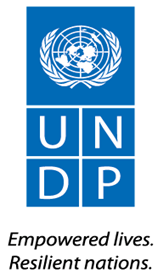 STATEMENT OF HEALTH – INDIVIDUAL CONTRACTORSName of Consultant/Individual Contractor:	      Last Name, First NameStatement of Good HealthIn accordance with the provisions of Clause 5 of the General Terms & Conditions for Individual Contractors, I am submitting this statement to certify that I am in good health and take full responsibility for the accuracy of this Statement. I am aware that information pertaining to inoculation requirements in respect of official travel to countries can be referred to at http://www.who.int/ith. I certify that my medical insurance coverage is valid for the period from       to (if applicable)      I certify that my medical insurance covers medical evacuations at Duty Station(s):         Duty Station(s) Rating:       “B through E”.  Duty stations with “A” or “H” do not require medical evacuation coverage.The name of my medical insurance carrier is:       Policy Number:        Telephone Number of Medical Insurance Carrier:        A copy of proof of insurance MUST be attached to this form. NT FOSULTANINDIVIDUAL CONTRACTORSSTATEMENT OF HEALTH – INDIVIDUAL CONTRACTORSName of Consultant/Individual Contractor:	      Last Name, First NameStatement of Good HealthIn accordance with the provisions of Clause 5 of the General Terms & Conditions for Individual Contractors, I am submitting this statement to certify that I am in good health and take full responsibility for the accuracy of this Statement. I am aware that information pertaining to inoculation requirements in respect of official travel to countries can be referred to at http://www.who.int/ith. I certify that my medical insurance coverage is valid for the period from       to (if applicable)      I certify that my medical insurance covers medical evacuations at Duty Station(s):         Duty Station(s) Rating:       “B through E”.  Duty stations with “A” or “H” do not require medical evacuation coverage.The name of my medical insurance carrier is:       Policy Number:        Telephone Number of Medical Insurance Carrier:        A copy of proof of insurance MUST be attached to this form. NT FOSULTANINDIVIDUAL CONTRACTORSSTATEMENT OF HEALTH – INDIVIDUAL CONTRACTORSName of Consultant/Individual Contractor:	      Last Name, First NameStatement of Good HealthIn accordance with the provisions of Clause 5 of the General Terms & Conditions for Individual Contractors, I am submitting this statement to certify that I am in good health and take full responsibility for the accuracy of this Statement. I am aware that information pertaining to inoculation requirements in respect of official travel to countries can be referred to at http://www.who.int/ith. I certify that my medical insurance coverage is valid for the period from       to (if applicable)      I certify that my medical insurance covers medical evacuations at Duty Station(s):         Duty Station(s) Rating:       “B through E”.  Duty stations with “A” or “H” do not require medical evacuation coverage.The name of my medical insurance carrier is:       Policy Number:        Telephone Number of Medical Insurance Carrier:        A copy of proof of insurance MUST be attached to this form. NT FOSULTANINDIVIDUAL CONTRACTORSSTATEMENT OF HEALTH – INDIVIDUAL CONTRACTORSName of Consultant/Individual Contractor:	      Last Name, First NameStatement of Good HealthIn accordance with the provisions of Clause 5 of the General Terms & Conditions for Individual Contractors, I am submitting this statement to certify that I am in good health and take full responsibility for the accuracy of this Statement. I am aware that information pertaining to inoculation requirements in respect of official travel to countries can be referred to at http://www.who.int/ith. I certify that my medical insurance coverage is valid for the period from       to (if applicable)      I certify that my medical insurance covers medical evacuations at Duty Station(s):         Duty Station(s) Rating:       “B through E”.  Duty stations with “A” or “H” do not require medical evacuation coverage.The name of my medical insurance carrier is:       Policy Number:        Telephone Number of Medical Insurance Carrier:        A copy of proof of insurance MUST be attached to this form. Signature of Consultant/Individual Contractor	DateThis statement is only valid for Consultant/Individual Contractor Contract No.      Signature of Consultant/Individual Contractor	DateThis statement is only valid for Consultant/Individual Contractor Contract No.      Signature of Consultant/Individual Contractor	DateThis statement is only valid for Consultant/Individual Contractor Contract No.      Signature of Consultant/Individual Contractor	DateThis statement is only valid for Consultant/Individual Contractor Contract No.      Signature of Officer Supervising the Contract	NameSignature of Officer Supervising the Contract	NameSignature of Officer Supervising the Contract	NameSignature of Officer Supervising the Contract	NameBusiness Unit Business Unit Business Unit Business Unit 